Муниципальное бюджетное общеобразовательное учреждение «Средняя общеобразовательная школа №1 имениД.А.Ашхамафа» аула Хакуринохабль Шовгеновского района РАПЛАН РАБОТЫволонтерского отряда «Доброе сердце»куратор: Дидухова Мира Рашидовна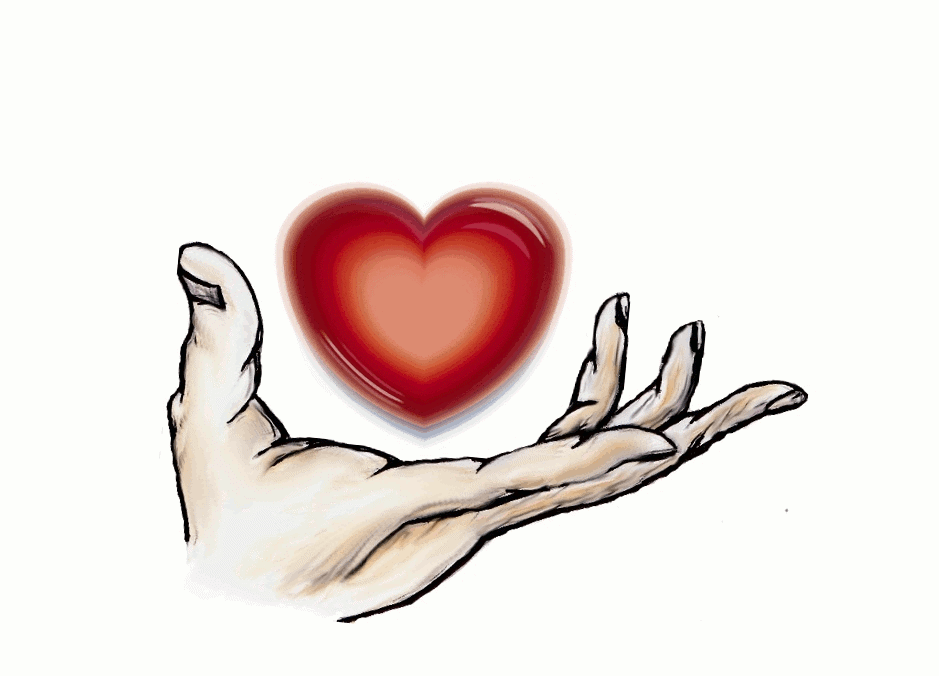 2023-2024 учебный годПояснительная запискаИзменения, происходящие в нашем обществе, на сегодняшний день, как социально-экономические, так и политические, диктуют новые требования к организации учебно-воспитательного процесса в образовательном учреждении.Ежедневно подросток делает выбор, сохранить здоровье и отстоять свою жизненную позицию, или поддаться соблазнам, которые окружают его в повседневной жизни.Волонтерские организации - это свободные союзы людей, объединенных каким-либо общим интересом. Волонтеры занимаются пропагандой здорового образа жизни.Волонтеры (от англ.Volunteer - доброволец) – это люди, делающие что-либо по своей воле, по согласию, а не по принуждению.В России сегодня действует много молодежных волонтерских объединений, которые занимаются пропагандой здорового образа жизни. Волонтерское движение сейчас развивается довольно бурно. И одна из основных причин этого – добровольность и свобода выбора. Добровольно выбранная социально значимая деятельность неизмеримо выше для личности подростка навязанной извне. К тому же, формирование компетентности возможно только в единстве с ценностями человека, т.е. при глубокой личной заинтересованности человека в данном виде деятельности.Мы понимаем, что невозможно заставить человека жить здоровой и гармоничной жизнью, если он этого не хочет. Но мы можем помочь ему осознать ответственность за свою жизнь и поставить его в ситуацию свободного выбора. Иначе говоря, сформировать его социальную компетенцию.Данная программа является продолжением работы по вовлечению подростков в добровольческое движение и главной целью предполагает профилактическую работу, пропаганду здорового образа жизни волонтерами.Профильный отряд – форма образовательной и оздоровительной деятельности с творчески одаренными или социально активными детьми.Таким образом, на первый план выходит развитие основных базовых свойств личности, способных обеспечить адаптацию подрастающего поколения к современным условиям жизнедеятельности и оказывающих непосредственное влияние на формирование мотивированного выбора здорового образа жизни.Актуальность проблемыВ основе любого волонтерского движения старый как мир принцип: хочешь почувствовать себя человеком – помоги другому. Этот принцип понятен и близок всем тем, кому знакомо чувство справедливости, кто понимает, что сделать жизнь общества лучше можно только совместными усилиями каждого из его членов.Актуальность нашего проекта заключается в том, что в сегодняшние дни существует недостаток в общении подрастающего поколения с пожилыми людьми.Возникает необходимость духовно-нравственного и гражданско-патриотического воспитания молодежи.Цель программы: популяризация здорового образа жизни, профилактика вредных привычек.Задачи программы:1. Показать преимущества здорового образа жизни на личном примере.2. Пропагандировать здоровый образ жизни (при помощи мероприятий: акций, игр, тематических выступлений, конкурсов и др.)3. Апробация новых форм организации занятости детей для развития их самостоятельной познавательной деятельности, профилактики вредных привычек, воспитания здорового образа жизни.4. Развитие волонтерского движения в школе, формирование позитивных установок учащихся на добровольческую деятельность.5.Формирование потребности в интересном и продуктивном досугеКраткое описание программы:Профильный отряд волонтеров - проект, направленный на формирование здорового образа жизни среди детей младшего школьного возраста и подростков, формирование позиции здорового гражданина общества. Актуальность проекта напрямую связана с проблемами, существующими в современном обществе, с которыми сталкиваются школьники, например, табакокурение. Кадровое обеспечение программы1.Заместитель директоров школы по ВР.2.Старшая вожатая.3.Классный руководитель 10 класса4.Школьный психолог.5.Школьный библиотекарьПри реализации проекта будут применяться следующиеПринципы организации и содержания деятельности1. Принцип многообразия видов, форм и содержания деятельности.2. Принцип свободы и творчества предполагает право выбора.3.Принцип социальной активности через включение воспитанников и подростков в социально-значимую деятельность при проведении разноплановых просветительских, пропагандистских, досуговых мероприятий.4. Принцип взаимосвязи педагогического управления и самоуправления.В основе деятельности профильного отряда - пропаганда здорового образа жизни и активной жизненной позиции.Заповеди волонтеров школыНайди того, кто нуждается в твоей поддержке, помоги, защити его.Раскрой себя в любой полезной для окружающих и тебя самого деятельности.Помни, что твоя сила и твоя ценность - в твоем здоровье.Оценивай себя и своих товарищей не по словам, а по реальным отношениям и поступкам.Правила деятельности волонтера:Если ты волонтер, забудь лень и равнодушие к проблемам окружающих.Будь генератором идей!Уважай мнение других!Критикуешь – предлагай, предлагаешь - выполняй!Обещаешь – сделай!Не умеешь – научись!Будь настойчив в достижении целей!Веди здоровый образ жизни! Твой образ жизни – пример для подражания.Кодекс волонтеров:Хотим, чтобы стало модным – Здоровым быть и свободным!-Знаем сами и малышей научим,Как сделать свое здоровье лучше! (Дни профилактики в начальной школе)-Акции – нужное дело и важное. Скажем вредным привычкам – НЕТ! Мы донести хотим до каждого: Глупо - самим причинять себе вред! (Акции против табакокурения,  алкоголизма, наркотиков и СПИДа)-Готовы доказать на деле: Здоровый дух – в здоровом теле! ( Участие в конкурсах и мероприятиях по пропаганде ЗОЖ)-Снова и снова скажем народу: “Зависимость может украсть свободу!” (Пропаганда ЗОЖ в школе и не только.)-Проблема. Цели. Ресурсы и срок. В работе первое дело – планирование! Волонтеры освоили новый подход – Социальное проектирование! (Пишем социальный проект “Будущее - это мы! ”)-День волонтера имел успех. Желающих много – берем не всех! Ждет новичков перевоплощение – Испытание, клятва и посвящение! (После творческих испытаний – посвящение в волонтеры.)-Соблазнов опасных подальше держись. С нами веди интересную жизнь! Думай, когда отвечаешь “нет” и “да” И помни, что выбор есть всегда!Ключевые мероприятия программы:- Проведение классных часов в начальных классах школы (1-4) по ПДД.«Знай правила дорожного движения как таблицу умножения»-Подготовка и овладение методиками игровых технологий в рамках образовательного курса «Вместе мы сила».-Проведение мероприятий в 1-4 и в 5-7 классах«Академия здорового образа жизни» (Весёлые старты, Большие гонки,турниры, и т.д.);-Создание методической папки, включающей мероприятия и игры по пропаганде ЗОЖ, и профилактике социально-негативных явлений в детской и подростковой среде.Содержание деятельности и механизм реализации.Подготовительный периодСбор, анализ, обобщение материала необходимого для реализации проектаНаписание программы.Набор желающих в профильный отряд.Организационный периодНабор командыЗнакомство детей с программой.Старт программы.Основной период1. Реализация программы.2. Личностный рост каждого ребёнка в ходе реализации программы.Итоговый периодПсихолого-социально-педагогический анализ итогов работы отрядаСтруктура волонтерского отряда.Руководитель волонтерского формирования – учитель истории. Важным условием является творческий подход, заинтересованность, тактичность. Руководитель обеспечивает координацию всей деятельности, подбирает ребят и распределяет между ними обязанности, организует работу волонтеров. Волонтёры – учащиеся 8-11 класса.Стать волонтером может любой подросток с 14 лет.Функции волонтеров в профилактической работе:- проведение профилактических занятий или тренингов;- проведение массовых акций, выставок, соревнований, игр;- распространение информации (через раздачу полиграфии, расклейку плакатов, работу в своей социальной среде).Ожидаемые результаты:увеличение количества детей и подростков, вовлеченных в волонтерские отряды и проведение    альтернативных мероприятий;привлечение детей и подростков к общественно значимой деятельности;формирование в ходе деятельности более ответственной, адаптированной, здоровой личности;овладение знаниями о ЗОЖ и умение аргументировано отстаивать свою позицию, формирование здоровых установок и навыков ответственного поведения, снижающих вероятность приобщения к ПАВ, курению, алкоголизму;повышения количества и качества участия школы в акциях волонтеров, организуемых школой, районом.План работы волонтерского отряда «Доброе сердце»2023-2024 учебный годВ течение года: 1.Издание буклетов о вреде наркотиков, курения, алкоголя, курительных смесей.2.Акция «Добрые крышечки».3.Акция «Отходы- в доходы!»(сбор макулатуры).4. Акция «Память», «Обелиск» ( уход за памятниками и обелисками).Ежемесячно: Акция «Чистый школьный двор».Литература1. Ильина И. Волонтерство в России // Интернет советы - http://www.isovet.ru/2. Майорова Н.П. Обучение жизненно важным навыкам. СПб, 200113. Макеева А.Г. Помогая другим, помогаю себе. М., 2003.4. Макеева А.Г. Как организовать работу молодежной группы волонтеров. М., 20015. Островок безопасности./ Под ред. О.А.Минич, О.А. Хаткевич. Минск, 2004.6. Профилактика злоупотребления психоактивными веществами. / Под ред. Г.Н. Тростанецкой, А.А. Гериш. М., 2002.Федеральный закон «О благотворительной деятельности и благотворительных организациях» от 11.08.1995г. № 135-ФЗ (ред. от 30.12.2008).Школа без наркотиков. /Под ред. Л.М. Шипицыной, Е.И.Казаковой. СПб., 2011МероприятияДата проведения1.Проведение линейки, посвященной дню памяти «Дети Беслана..»3.092.Проведение  классных часов 77 лет Великой Победе.03.09-07.093.Участие во всероссийской акции «День героев Отечества»09.09.214.Организационное заседание волонтерской команды. Распределение поручений.15.09.215.Составление плана работы по пропаганде ЗОЖ16.09.21.Акция «Мы – вместе! Мы- против террора!»03.09.216.Изучение литературы по первичной профилактике вредных привычек.В теч. года7.История возникновения волонтерского движения.В теч. года8.Акция «Чистый аул-чистая совесть!»Октябрь9.Организация и проведение экологических субботниковВ теч. года10.Час общения. Волонтер. Какой он?раз/мес.11.Дни здоровья«Хотим вам показать на деле - здоровый дух в здоровом теле!»В теч. года12.Акция «Твори добро своими руками»В теч. года13.Подготовка и проведение мероприятия «Большие гонки » (1-4; 5-7 классы)Ноябрь14.Акция, посвященная Всемирному дню борьбы со СПИДомДекабрь15.Как защититься от простуды и гриппа. Презентация «Если хочешь быть здоров!»Декабрь16.Помощь в организации новогодних мероприятийДекабрь17.Час общения. О вреде курения ( 5-7 классы).Январь18.Сбор и подготовка информации об энергетических напитках.Январь19.Участие в проведении мероприятий и классных часов, посвященных Дню Защитника Отечества.Февраль20.Выпуск буклетов о вреде курения “Мифы и реальность”Март21.Помощь в организации мероприятий посвященной 8 марта. Март22.Подготовка и проведение праздника «День Победы»: 1.Проведение тематических классных часов«Чтим великий праздник Победы!»,2.Участие в торжественном шествии и митинге, посвященном 76 годовщине Великой. Победы3.Встречи с ветеранами ВОВ и тружениками тыла.4. Поздравление ветеранов ВОВ с Днем Победы.Май23.Урок мужества «Вахта памяти» в музее Х.Б.АндрухаеваМай24.Акция «Ветеран живёт рядом»» (оказание посильной помощи детям войны и ветеранам труда)Апрель-май25.Акция «Георгиевская ленточка»Май26.Подведение итогов работы отряда за год.Май27.Помощь в организации мероприятий в пришкольном оздоровительном лагере «Солнышко»Июнь